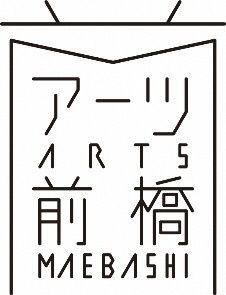 「先生のための無料招待ウィーク」のご案内「先生のための無料招待ウィーク」の期間中、先生方はアーツ前橋で開催している展覧会を無料で観覧できます。多くの児童及び生徒に芸術文化やアーツ前橋に親しんでもらうためには、現場の先生方のご理解とご協力が必要です。長期休暇の宿題や校外学習等の団体来館の下見、日々の授業づくりにお役立てください。■無料招待期間　…下記期間中1回ご利用いただけます。　日程：2019年4月27日（土）～5月12日（日）　時間：10：00～18：00　*入場は17：30まで、水曜休館■対象となる方幼稚園・保育園～大学の先生・教員　＊専科(科目)は問いませんので、お気軽にお越しください。　　　　　　　　　　　　　　　　　＊前橋市外で勤務の方も利用可能です。■現在開催している展覧会やなぎみわ展　神話機械※１階ギャラリー中の「身体と記憶：アーツ前橋 所蔵作品から」も合わせてご覧ください■ご利用方法・事前のお申し込みは不要です。（出張依頼状が必要な場合は事前にお問い合わせください。）・ご来館当日、１階総合案内で、 ①裏面申込書／参加証（コピー可）と ②身分証明証 を提示し観覧券を受け取ってください。・観覧後、アンケートへのご協力をお願いいたします。今後の活動の参考にさせていただきます。　　※身分証明証がない場合は、ご利用いただけませんのでご注意ください。　　※クラスや部活動でお越しの際は担当までご連絡ください。資料等ご案内いたします。先生のための無料招待ウィーク申込書／参加証＝本申込書をご来館当日お持ちください＝■開催している展覧会やなぎみわ展　神話機械□会期：2019年4月19日（金）～6月23日（日）□開館時間：10：00 ～ 18：00□休館日：毎週水曜日□観覧料：一般600円、学生・65歳以上・団体（10名以上）400円、高校生以下無料※１階ギャラリーで開催中の「身体と記憶：アーツ前橋 所蔵作品から」（観覧無料）も合わせてご覧ください■無料招待期間　…下記期間中1回ご利用いただけます。2019年4月27日（土）～5月12日（日）〒371-0022　前橋市千代田町5-1-16　アーツ前橋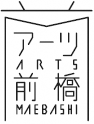 TEL 027-230-1144　FAX:027-232-2016http://www.artsmaebashi.jp/参加者氏名ふりがなふりがなふりがな園・学校名専門教科（担当）